KONYA GIDA VE TARIM ÜNİVERSİTESİERASMUS KURUM KOORDİNATÖRLÜĞÜ2024-2025 YILIERASMUS PROGRAMI PERSONEL DERS VERME HAREKETLİLİĞİBAŞVURU İLANI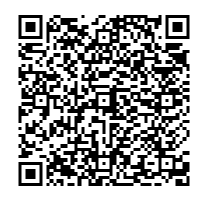 İLAN TARİHİ: 12.07.2024SON BAŞVURU TARİHİ: 24.07.2024SONUÇLARIN AÇIKLANMA TARİHİ: 25.07.2024SONUÇLARA İTİRAZ ETMEK İÇİN SON TARİH: 28.07.2024                    BİLGİLENDİRME TOPLANTISI: 26.07.2024 – 15:00 (Yer: Yabancı Diller Koordinatörlüğü Konferans Salonu)BAŞVURU ADRESİ: https://erasmusbasvuru.ua.gov.tr BAŞVURU LİNKİ: https://turnaportal.ua.gov.tr/bireysel/basvurulist?ilanGuidId=52442921-8b1b-4259-969d-0dd6b284c031&ilanGuidAnahtar=a16948c9-811f-487a-895c-a0e9d720e9a7 BAŞVURU İÇİN GEREKEN ASGARİ KOŞULLAR:·  Konya Gıda ve Tarım Üniversitesi personeli (akademik) olmak.·  Merkezi yabancı dil sınavlarından (YDS, YÖKDİL, e-YDS, e-YÖKDİL, KPDS, ÜDS) veya 06.04.2021 tarihli ÖSYM Uluslararası Yabancı Dil Sınavlarının Eşdeğerlikleri Dokümanında belirtilen bu sınavlara eşdeğer sayılan uluslararası yabancı dil sınavlarından herhangi birinden,Akademik personel için en az 55 puana sahip olmak,Yabancı dil birim/bölümlerinde görev yapan akademik personel için en az 80 puana sahip olmak,Aktif olarak fakültelerin herhangi bir bölümünde ders veriyor olmak.BAŞVURU BELGELERİ:·       Yabancı Dil Belgesi (Başvuru şartları ve değerlendirme ölçütleri başlıkları altında belirtilen özelliklere sahip olmalıdır.)TANIMLARPersonel Ders Verme HareketliliğiPersonel ders verme hareketliliği, Türkiye’de ECHE sahibi bir yükseköğretim kurumunda ders vermekle yükümlü olan bir personelin, AB üyesi veya Programla ilişkili ülkelerden birinde ECHE sahibi bir yükseköğretim kurumunda; Programla ilişkili olmayan ülkelerde ilgili ülkenin yetkili kurumlarınca yükseköğretim kurumu olarak tanınan ve Erasmus+ kurumlararası anlaşma imzalanan bir yükseköğretim kurumundaki öğrencilere ders vermesine ve ders vermeye ilişkin olarak karşı kurumla ortaklaşa akademik/eğitsel faaliyetler gerçekleştirmesine imkân sağlayan faaliyet alanıdır.Personel ders verme faaliyeti gün tabanlı bir faaliyettir ve ders verilen günler için hibe ödemesi yapılır. Bu nedenle Personel Ders Verme Hareketliliği Anlaşmasında (Staff Mobility For Teaching - Mobility Agreement) ders verme programının gün bazında belirtilmesi gerekir.Personel Ders Verme Hareketliliği için Asgarî ve Azamî SürelerPersonel ders verme hareketliliği için faaliyet süresi, Programla ilişkili ülkeler ile hareketlilikte seyahat hariç en az ardışık 2 gün; Programla ilişkili olmayan ülkeler ile hareketlilikte en az ardışık 5 gündür. Her iki durumda da faaliyetin azami süresi 2 aydır. Faaliyetin geçerli bir faaliyet olarak değerlendirilebilmesi için en az 8 ders saati ders verilmesi zorunludur. Faaliyetin 1 haftadan uzun gerçekleştiği durumlarda, verilmesi gereken zorunlu ders saatinin süre ile orantılı olarak artması gerekmektedir (örneğin, 1 hafta sürecek bir faaliyette 8 saat ders verilmesi zorunlu olduğundan, 2 hafta sürecek bir faaliyette en az 16 saat ders verilmesi gerekmektedir.) Ders verme ve eğitim alma faaliyetinin bir arada gerçekleştirildiği durumlarda, asgari ders verme süresi bir hafta ya da kısa süreli faaliyetler için 4 saattir. Personel ders verme hareketliliğinde, katılım sertifikasında yararlanıcının mücbir sebep dışında 2 günden az süre ile faaliyet gerçekleştirdiği ve/veya vermesi gerekenden daha az saat ders verdiğinin görüldüğü durumlarda, faaliyet geçersiz kabul edilir ve yararlanıcıya herhangi bir hibe ödemesi yapılmaz. Mücbir sebebin belgelendirilebilmesi şartıyla, asgari sürenin tamamlanamadığı faaliyetler kabul edilir; kalınan süre karşılığı hibe verilir ve seyahat masrafları mesafe hesaplayıcıya bağlı kalınarak ödenir. Bir olay ya da durum, mücbir sebep sayılmadan önce Erasmus Koordinatörlüğü ile iletişime geçilmelidir.DEĞERLENDİRME ÖLÇÜTLERİ·       Koordinatörlüğümüz mevcut hibe ile daha fazla personelin hareketlilikten yararlanmasını sağlamak amacıyla Erasmus+ Personel Hareketliliği kapsamında hibe ödemesi yapılacak süreyi 4 iş günü olarak sınırlandırmıştır.·       Birden fazla yararlanıcılı (konsorsiyum) projelerde kurallar ve iş akışı koordinatör üniversiteler tarafından belirlenmektedir.HİBE·       Herhangi bir faaliyet içermeyen ya da gerçekleştirilen faaliyetin türüne uygun faaliyet yapıldığı belgelenemeyen günler için hibe ödemesi yapılmaz.SEYAHAT GİDERİPersonel hareketliliği faaliyetinden faydalanan personeline ödenecek seyahat gideri miktarı “Mesafe Hesaplayıcı” kullanılarak hesap edilmelidir. İlgili sayfaya http://ec.europa.eu/programmes/erasmus-plus/tools/distance_en.htm adresinden ulaşılabilir. Hesaplama yaparken başlangıç noktası gönderen yükseköğretim kurumu, bitiş noktası ise misafir eden kurumun tam konumları esas alınmalıdır.1 Yeşil seyahat gerçekleştirilmesi halinde yeşil seyahat hibesi alınabilmesi için başvuru sırasında hareketliliğin yeşil seyahat ile gerçekleştirileceğinin beyan edilmesi gerekmektedir. Başvuru sırasında beyan edilmeyen talepler daha sonra dikkate alınmaz.Yeşil seyahat: Seyahatin en az %51'inin düşük karbon salınımlı (tren, otobüs, paylaşımlı araç) ulaşım araçlarıyla gerçekleştirilmesi.TOPLAM KONTENJAN: 7ÖlçütPuanYabancı dil puanı%25İlk defa Erasmus+ Personel Hareketliliğinden yararlanacak olmak+25Erasmus+ birim/bölüm koordinatörlüğü görevini yürütmek+5Son 1 yıl içerisinde akademik birimlere gelen Erasmus+ öğrencilerine tez danışmanlığı yapmış olmak+5Son 1 yıl içerisinde 1. ve 2. Grup ülkeler ile KA131 kapsamında Erasmus+ Kurumlar arası Anlaşma yapmış olmak+10Son 1 yıl içerisinde 3. Grup ülkeler ile KA131 kapsamında Erasmus+ Kurumlar arası Anlaşma yapmış olmak+5Dijital becerileri geliştirmeye yönelik hareketlilik (DOTs)+5CBDDO 2021-2025 Ulusal Yapay Zekâ Stratejisi kapsamında Yapay Zeka ile ilgili faaliyet yapacak olmak+5AFAD’dan afetzede yardımı alıyor olmak+5Gazilik veya şehit/gazi eş veya çocuğu olmak+5Engellilik+5Mücbir sebepler ve belirtilen feragat süreleri dışında hakkından vazgeçmiş olmak-20Vatandaşı olunan ülkede hareketliliğe katılmak-100-1 yıl içerisinde gerçekleştirilmiş/hak kazanılmış her bir hareketlilik için-151-2 yıl içerisinde gerçekleştirilmiş/hak kazanılmış her bir hareketlilik için-102-3 yıl içerisinde gerçekleştirilmiş/hak kazanılmış her bir hareketlilik için-5Ülke GruplarıMisafir Olunacak ÜlkeGünlükHibe11. Grup ÜlkelerDanimarka, Finlandiya, İrlanda, İsveç, İzlanda, Lihtenştayn, Lüksemburg, Norveç, 14. Bölge Ülkeleri€1622. Grup ÜlkelerAlmanya, Avusturya, Belçika, Fransa, Güney Kıbrıs, Hollanda, İspanya, İtalya, Malta,Portekiz, Yunanistan, 13. Bölge Ülkeleri€1443. Grup ÜlkelerBulgaristan, Çek Cumhuriyeti, Estonya, Hırvatistan, Kuzey Makedonya, Letonya, Litvanya, Macaristan, Polonya, Romanya, Sırbistan, Slovakya, Slovenya€126Diğer Ülkeler1-12. Bölge Ülkeleri€180Seyahat MesafesiStandart Seyahat Hibe TutarıYeşil Seyahat Hibe Tutarı110 ila 99 km arasında€23-100 ila 499 km arasında€180€210500 ila 1999 km arasında€275€3202000 ila 2999 km arasında€360€4103000 ila 3999 km arasında€530€6104000 ila 7999 km arasında€820-8000 km veya daha fazla€1500-